İzmir’de Düzenlenen 3. Ulusal Pediatri Hemşireliği Kongresi’ne Atatürk Üniversitesi Sağlık Bilimleri Fakültesi Öğretim Üyeleri, Yüksek Lisans Ve Doktora Öğrencileri İle Birlikte Geniş Bir Ekiple Katıldıİzmir’de düzenlenen 3. Ulusal Pediatri Hemşireliği Kongresi’ne Atatürk Üniversitesi Sağlık Bilimleri Fakültesi öğretim üyeleri, yüksek lisans ve doktora öğrencileri ile birlikte geniş bir ekiple katılmış olup, “Astımlı Çocuk ve Adölesanlara Verilen Eğitimin Öz Etkililik ile Hastalığın Seyrine Etkisi” isimli çalışmalarıyla Atatürk Üniversitesi Sağlık Bilimleri Fakültesi Çocuk Sağlığı ve Hastalıkları Hemşireliği Dalında görevli Doç. Dr. Ayda Çelebioğlu ve Ümran ÇEVİK sözel bildiri alanında üçüncülük, “Çocuk Hemşirelerinin Ameliyat Sonrası Ağrıyı Azaltmada Kullandıkları İlaç Dışı Yöntemlerin Belirlenmesi” isimli çalışmalarıyla katılanDoç. Dr. Ayda Çelebioğlu, Yrd. Doç. Dr. Sibel KÜÇÜKOĞLU ve Hemş. Emel ODABAŞOĞLU poster bildiri alanında birincilik ödülü almıştır.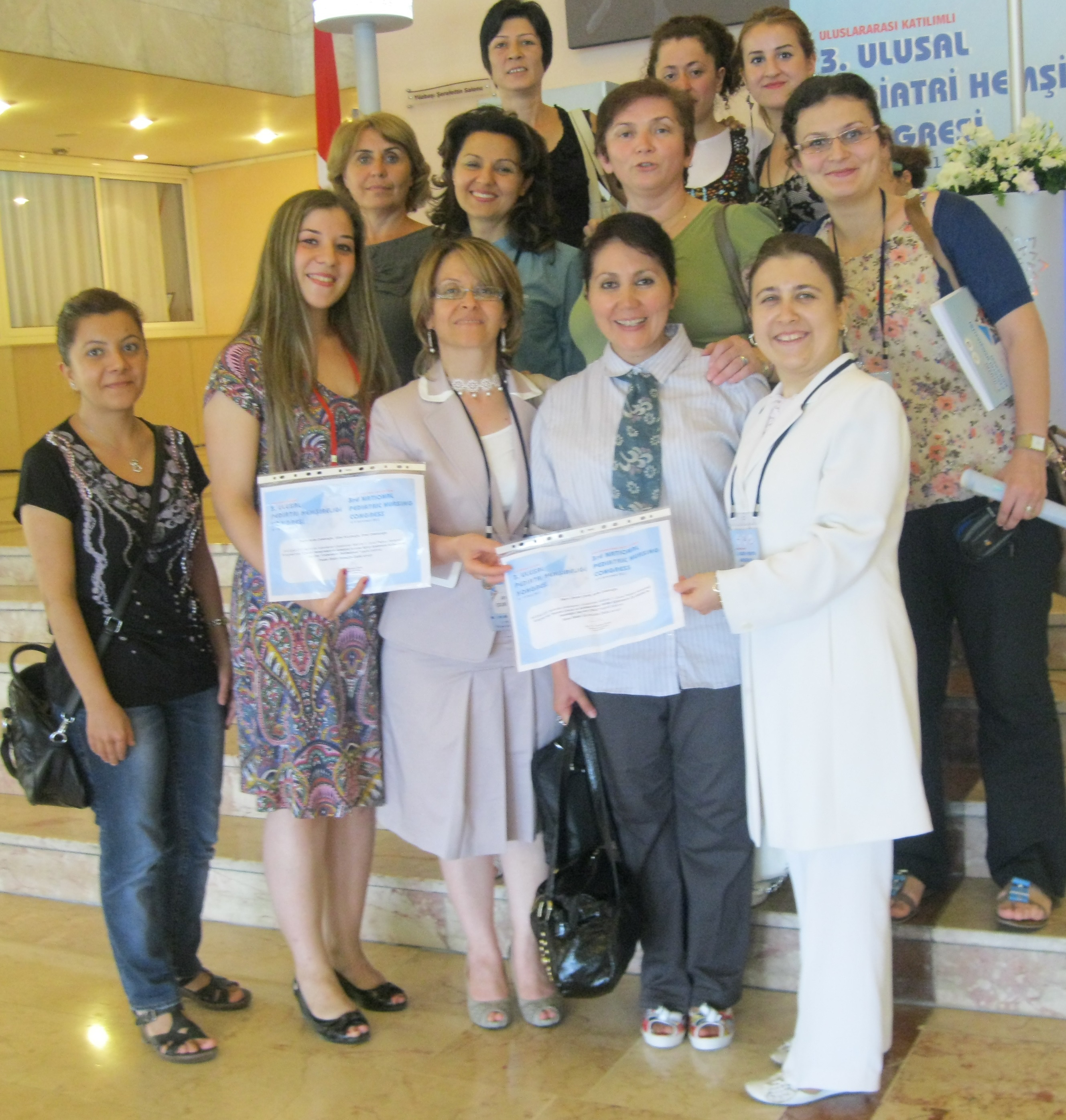 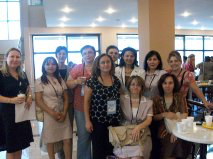 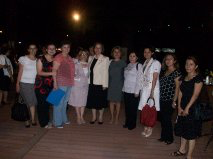 